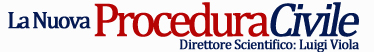 Rivista scientifica di Diritto Processuale CivileISSN 2281-8693Pubblicazione del 19.12.2022La Nuova Procedura Civile, 3, 2022Centro StudiDiritto AvanzatoEDIZIONI___________________www.dirittoavanzato.itComitato scientifico:Simone ALECCI (Magistrato) - Elisabetta BERTACCHINI (Professore ordinario di diritto commerciale, Preside Facoltà Giurisprudenza)- Mauro BOVE (Professore ordinario di diritto processuale civile) - Giuseppe BUFFONE (Magistrato addetto alla direzione generale della giustizia civile presso il Ministero della Giustizia) – Tiziana CARADONIO (Magistrato) -  Costanzo Mario CEA (Magistrato, già Presidente di sezione) - Paolo CENDON (Professore ordinario di diritto privato) - Gianmarco CESARI (Avvocato cassazionista dell’associazione Familiari e Vittime della strada, titolare dello Studio legale Cesari in Roma) - Caterina CHIARAVALLOTI (Presidente di Tribunale) - Bona CIACCIA (Professore ordinario di diritto processuale civile) - Leonardo CIRCELLI (Magistrato, assistente di studio alla Corte Costituzionale) - Vittorio CORASANITI (Magistrato, ufficio studi del C.S.M.) – Mirella DELIA (Magistrato) - Lorenzo DELLI PRISCOLI (Consigliere Suprema Corte di Cassazione) - Paolo DI MARZIO (Consigliere Suprema Corte di Cassazione) -  Francesco ELEFANTE (Magistrato T.A.R.) - Annamaria FASANO (Consigliere di Stato) -  Cosimo FERRI (Magistrato, già Sottosegretario di Stato alla Giustizia) – Francesco FIMMANO’ (Professore ordinario di diritto commerciale, Preside Facoltà Giurisprudenza) - Eugenio FORGILLO (Presidente di Tribunale) – Andrea GIORDANO (Magistrato della Corte dei Conti) – Mariacarla GIORGETTI (Professore ordinario di diritto processuale civile) - Giusi IANNI (Magistrato) - Francesco LUPIA (Magistrato) - Giuseppe MARSEGLIA (Magistrato) – Roberto MARTINO (Professore ordinario di diritto processuale civile, Preside Facoltà Giurisprudenza) – Francesca PROIETTI (Magistrato) – Serafino RUSCICA (Consigliere parlamentare presso il Senato della Repubblica) - Piero SANDULLI (Professore ordinario di diritto processuale civile) - Stefano SCHIRO’ (Presidente del Tribunale Superiore delle Acque pubbliche) - Bruno SPAGNA MUSSO (già Consigliere di Cassazione ed  assistente di studio alla Corte Costituzionale) - Paolo SPAZIANI (Magistrato dell’Ufficio del Massimario della Corte Suprema di Cassazione) – Antonella STILO (Magistrato, Presidente di sezione) – Antonio URICCHIO (Professore ordinario di diritto tributario, già Magnifico Rettore, Presidente Anvur) - Antonio VALITUTTI (Presidente di Sezione presso la  Suprema Corte di Cassazione) - Alessio ZACCARIA (Professore ordinario di diritto privato, già componente laico C.S.M.).Fatto e Diritto con un approccio giurimetricoArticolo di Luigi VIOLAIntroduzione 2. Come calcolare il fatto 2.1. Un esempio 2.2. Il criterio del più probabile che non e presunzione semplice 2.3. La recente giurisprudenza sulla maggiore idoneità rappresentativa 3. Come calcolare il diritto  3.1. La formula per interpretare la legge 3.2. Applicazione su sentenza nomofilattica 4. ConclusioniIntroduzioneTutto l’ordinamento giuridico funziona tramite gli elementi di Fatto e Diritto.Può dirsi che il provvedimento giudiziario procede alla sussunzione del fatto nel diritto secondo la formulaPG : F  D(letto come il provvedimento giudiziario PG manda il fatto F nel diritto D).Eppure fatto e diritto sono semplificazioni perché:il primo rileva nel processo solo in quanto provato, per cui per fatto deve intendersi solo quello provato;il secondo esiste per come viene interpretato, per cui per diritto deve intendersi l’interpretazione della legge.Poniamo il seguente esempio:Tizio prende a schiaffi Caio, cagionandogli lesioni: questo è un fatto F.Per ottenere una tutela giuridica, tale fatto dovrà essere provato in sede giudiziaria, ottenendo in concreto un provvedimento (sentenza) di condanna di Tizio a risarcire il danno subito da Caio ex art. 2043 c.c.Il giudice scriverà il provvedimento giudiziario PG  con cui, accertato il fatto F, lo manderà nell’art. 2043 c.c. che è il diritto D.Questa operazione è essenzialmente di sussunzione.Come detto da una certa dottrina, per qualificare un fatto concreto è necessario ricercare, tra le disposizioni normative, quella che più di ogni altra è applicabile.Questo procedimento, basato sulla tecnica della sussunzione, utilizza lo strumento del sillogismo: tutti gli uomini hanno due mani (premessa maggiore);Filippo è un uomo (premessa minore);Filippo ha due mani (sintesi).Tradotto a livello giuridico, ciò vuol dire che ogni fatto astrattamente riconducibile a un modello predeterminato sia qualificabile alla stregua di quel modello predefinito:il contratto che ha per oggetto il trasferimento della proprietà di una cosa o il trasferimento di un altro diritto verso il corrispettivo di un prezzo è una compravendita (premessa maggiore); Andrea ha ceduto la proprietà del suo libro a Mario in cambio di 5 euro (premessa minore);Andrea e Mario hanno concluso una compravendita (sintesi).Ebbene, nei casi esaminati:la premessa maggiore è il diritto D;la premessa minore è il fatto F;la sintesi è il provvedimento giudiziario PG.L’intero sistema giuridico è allineato al sillogismo aristotelico che è essenzialmente deduttivo: ciò in quanto, in questo modo, si ha maggiore certezza della correttezza del risultato che è la sentenza (sintesi), rispetto alla premessa minore (fatto) e premessa maggiore (diritto).Se la formula del diritto è PG : F --> D , allora diviene decisivo individuare le variabili F e D.Come calcolare il fattoDi seguito si espone la formula per la prova del fatto: tiene conto dello scrutinio del prudente apprezzamento ex art. 116 c.p.c.;tiene conto del complesso probatorio, indipendentemente dal momento processuale in cui la prova viene prospettata, come invero è nella dinamica processuale, dove il giudice decide alla fine. Valutare una prova con prudenza (dovere/obbligo che vale solo per le prove  cc.dd. non legali o libere) vuol dire che il giudice non può limitarsi ad accoglierla ed attribuirle il massimo valore possibile, ma deve verificarne la validità, deve anche criticarla, contestarla, sindacarla: deve, cioè, prudenzialmente apprezzare, ovvero dare un numero.Ora, fissiamo numericamente che il prudente apprezzamento del giudice possa variare da 0 ad 1, attribuendo al prudente apprezzamento la variabile VPA (valutazione secondo prudente apprezzamento).Ebbene, potremo affermare: per il processo civile, il fatto si intende provato (FP=1), solo quando (<=>) la sommatoria delle prove dei fatti costitutivi (∑pfc), moltiplicata per la valutazione secondo prudente apprezzamento (VPA), sarà maggiore della sommatoria delle prove dei fatti non costitutivi (∑pfnc), moltiplicata per la valutazione secondo prudente apprezzamento (VPA).Pertanto:FP ≡ 1 <=> (VPAfc) (∑pfc) > (VPAfnc) (∑pfnc)Precisiamo però che:VPA dovrà avere il valore 0 quando non sono provati tutti i fatti costitutivi, in quanto è onere dell’attore provare “fatti che ne costituiscono il fondamento” ex art. 2697 c.c.;l’apprezzamento secondo prudenza (da 0 ad 1) deve tener conto dei meccanismi di favor;per il principio di parità delle armi del processo, ex art. 111 Cost., da leggere in combinato disposto con l’art. 2697 c.c., dobbiamo considerare come vero che la differenza tra la sommatoria di tutte le prove dei fatti costitutivi e la prova di un solo fatto non costitutivo sia uguale a zero: ∑pfc – pfnc = 0;le prove a cui ci si riferisce sono quelle c.d. non legali, in quanto a queste si applica il prudente apprezzamento del giudice ex art. 116 c.p.c.;la formula esposta (per ora) non è utilizzabile nel processo contumaciale;la formula esposta (per ora) può riguardare solo due parti del processo.Un esempio Ora procediamo al seguente esempio:Tizio tira uno schiaffo a Caio, che subisce lesioni.Caio agisce processualmente, qualificando il fatto come illecito ex art. 2043 c.c.; ai sensi dell’art. 2697 c.c., Caio dovrà provare i fatti costitutivi della pretesa che sono:coefficiente psicologico (dolo o colpa);causalità;danno.Caio dimostra i fatti costitutivi così:coefficiente psicologico del dolo attraverso la testimonianza di Sempronio che ha assistito al fatto, raccontando una dinamica rappresentativa di dolo (a);causalità attraverso la testimonianza di Sempronio che ha assistito al fatto (b);danno attraverso il certificato rilasciato dall’ospedale Alfa (c).Il giudice procede a sommare tutti i fatti costitutivi e moltiplicarli per VPA:(a + b + c) VPAfcIl giudice attribuisce a VPAfc il valore 0,8. Per cui avremo:(a+b+c) moltiplicato  0,8Tizio, convenuto in giudizio, prova un fatto non costitutivo (inefficacia, modificazione o estinzione, ex art. 2697 c.c.) con il testimone Caietta, che dichiara che Tizio ha reagito a Caio, mentre questo cercava di gettarlo da un fosso.Qui il fatto è modificativo ex art. 2044 c.c.: chiamiamolo d)Ebbene: il giudice attribuisce a d) il VPAfnc di 1.Avremo allora che il fatto non costitutivo è: d (1)Pertanto avremo:FP ≡ 1 <=> (a+b+c) (0,8) > d (1)Sappiamo che:∑pfc - pfnc = 0Pertanto: (a+b+c) – d = 0 => (a+b+c) (0,8) < d (1) => FP ≠ 1Il fatto costitutivo è stato sufficientemente provato, ma in concreto neutralizzato dal fatto non costitutivo (modificativo). Il giudice non deve condannare Tizio perché il fatto non è provato.Il criterio del più probabile che non e presunzione sempliceRelativamente al grado di sufficienza probatora (c.d. standard probatorio), la giurisprudenza prevalente è orientata ad utilizzare il criterio del c.d. più probabile che non e prevalenza relativa: -la regola del “più probabile che non”, in particolare – per riprendere tale impostazione dommatica – “implica che rispetto ad ogni enunciato si consideri l’eventualità che esso possa essere vero o falso, ossia che sul medesimo fatto vi siano un’ipotesi positiva ed una complementare ipotesi negativa”, sicchè, tra queste due ipotesi alternative, “il giudice deve scegliere quella che, in base alle prove disponibili, ha un grado di conferma logica superiore all’altra: sarebbe infatti irrazionale preferire l’ipotesi che è meno probabile dell’ipotesi inversa”. In altri termini, l’affermazione della verità dell’enunciato implica “che vi siano prove preponderanti a sostegno di essa: ciò accade quando vi sono una o più prove dirette – di cui è sicura la credibilità o l’autenticità – che confermano quell’ipotesi, oppure vi sono una o più prove indirette dalle quali si possono derivare validamente inferenze convergenti a sostegno di essa”.-per parte propria, la regola della “prevalenza relativa” della probabilità, rileva – quanto al nesso causale, nel caso di cd. “multifattorialità” nella produzione di un evento dannoso (ovvero quando all’ipotesi, formulata dall’attore, in ordine all’eziologia dell’evento stesso, possano affiancarsene altre) – allorchè “sullo stesso fatto esistano diverse ipotesi, ossia diversi enunciati che narrano il fatto in modi diversi, e che queste ipotesi abbiano ricevuto qualche conferma positiva dalle prove acquisite al giudizio”, dovendo, invero, essere prese in considerazione “solo le ipotesi che sono risultate “più probabili che non”, poichè le ipotesi negative prevalenti non rilevano”. Orbene, ricorrendo tale evenienza, vale a dire se “vi sono più enunciati sullo stesso fatto che hanno ricevuto conferma probatoria, la regola della prevalenza relativa” – sempre secondo l’impostazione dottrinaria di cui sopra – “implica che il giudice scelga come “vero” l’enunciato che ha ricevuto il grado relativamente maggiore di conferma sulla base delle prove disponibili”.Per la precisione, tale standard è utilizzato dalla giurisprudenza di legittimità:-alcune volte con riguardo a tutti gli elementi costitutivi dell’illecito;-altre volte con riguardo al solo nesso causale.In ogni caso, la probabilità di riferimento non è quella quantitativa, ma logica o baconiana.Ebbene, che natura giuridica ha detto criterio del più probabile che non?La domanda è legittima per le ragioni dell’assenza di un riferimento normativo espresso e della provenienza da sistemi di common law diversi dal nostro.Si ritiene di rispondere così: il più probabile che non è una forma di presunzione semplice, in linea con gli artt. 2727-2729 c.c., perchè si trae da un fatto noto (ad esempio il danno) un fatto ignoto (ad esempio la causa).Ciò implica che:-il fatto noto, da cui si trae quello ignorato, deve essere certo; la conseguenza è che non si può ammettere una presunzione da altra presunzione perchè vorrebbe dire trarre un fatto ignorato da altro ignorato (c.d. praesumptio de praesumpto); -è necessario utilizzare un criterio selettivo di gravità, precisione e concordanza, con la conseguenza che la prova non potrebbe dirsi raggiunta in assenza del soddisfacimento di detto criterio.Si potrebbe anche aggiungere che:-se il legislatore chiede il soddisfacimento dei requisiti di gravità, precisione e concordanza (art. 2729 c.c.) per le presunzioni semplici, allora ben potrebbe averlo preteso per tutte le prove, così da innalzare il livello di sufficienza probatoria a questi;-il difetto della selezione dei requisiti richiamati (in sede di più probabile che non), ne potrebbe legittimare la ricorribilità per Cassazione ex art. 360, n. 3 c.p.c.La recente giurisprudenza sulla maggiore idoneità rappresentativaLa giurisprudenza recente sta abbandonando l’idea generalizzata dello standard probatorio basato sul c.d. più probabile che non, privilegiando il criterio della maggiore idoneità rappresentativa.Ebbene: la maggiore idoneità rappresentativa è la sommatoria delle prove ponderate, esattamente come indicato nel paragrafo precedente con la formula FP ≡ 1 <=> (VPAfc) (∑pfc) > (VPAfnc) (∑pfnc)Nel dettaglio, per la giurisprudenza di legittimità:-il criterio del “più probabile che non” è suscettibile di essere utilizzato (come modello di ricostruzione dei fatti nell’ambito della responsabilità civile) unicamente con riguardo all’indagine sul nesso di causalità (ossia con riguardo all’indagine sullo statuto epistemologico di un determinato rapporto tra fatti o eventi), là dove, con riferimento a ogni altra indagine sulla valutazione dell’idoneità rappresentativa di un determinato compendio probatorio (e quindi anche con riguardo all’indagine sulla diligenza di un determinato comportamento umano), deve ritenersi legittimamente utilizzabile la più elastica categoria dell’attendibilità” (come predicato della maggiore o minore “congruità logica” dell’inferenza critica) [così testualmente Cassazione civile, sezione terza, sentenza del 29.09.2021, n. 26304;–va disatteso il motivo basato sull’assunto erroneo dell’applicazione generalizzata al giudizio civile del criterio del “più probabile che non”, che – invece “costituisce il modello di ricostruzione del solo nesso di causalità- regolante cioè l’indagine sullo statuto epistemologico di un determinato rapporto tra fatti o eventi – mentre la valutazione del compendio probatorio (…) è informata al criterio della attendibilità – ovvero della più elevata idoneità rappresentativa e congruità logica degli elementi di prova assunti – [così testualmente Cassazione civile, sezione terza, ordinanza del  15.04.2022, n. 12386;–la valutazione della prova non dipende dalla mera soggettività del giudice, ma è ancorata ad un parametro, quello del prudente apprezzamento, sia pure declinato in termini soggettivi. Il prudente apprezzamento è un’unità di misura cui i il giudice deve basarsi nella valutazione delle prove [così testualmente Cassazione civile, sezione terza, sentenza del 16.05.2022, n. 15605].La giurisprudenza di merito si sta allineando nella medesima direzione:–Corte di appello Milano, sezione seconda, sentenza del 29.12.2021, n. 3796, secondo cui ” la valutazione del compendio probatorio (nella specie, con riferimento ad un determinato comportamento in tema di responsabilità medico-sanitaria) è informata al criterio della attendibilità – ovvero della più elevata idoneità rappresentativa”;–Corte di appello Firenze, sentenza del 18.05.2022, n.940 secondo cui “il criterio del ‘più probabile che non’, è suscettibile di essere utilizzato (come modello di ricostruzione dei fatti nell’ambito della responsabilità civile) unicamente con riguardo all’indagine sul nesso di causalità (ossia con riguardo all’indagine sullo statuto epistemologico di un determinato rapporto tra fatti o eventi), là dove, con riferimento a ogni altra indagine sulla valutazione dell’idoneità rappresentativa di un determinato compendio probatorio (e quindi anche con riguardo all’indagine sulla diligenza di un determinato comportamento umano), deve ritenersi legittimamente utilizzabile la più elastica categoria dell’attendibilità” (come predicato della maggiore o minore ‘congruità logica’ dell’inferenza critica)”.Come calcolare il diritto Dal dato testuale dell’art. 12 preleggi emerge che, per interpretare una legge, bisogna procedere nel modo che segue:attribuire il significato letterale, che è la c.d. interpretazione letterale (IL);unire l’interpretazione letterale con l’intenzione del legislatore, che è la c.d. interpretazione per ratio (IR);in assenza di precisa disposizione (IL=0), nel senso di assenza di norma oppure di presenza di norma, ma con significato equivoco, si può utilizzare la c.d. analogia legis (AL), ovvero cercare nel medesimo complesso di leggi (codice civile o penale, per quello che qui rileva) una situazione giuridica tipizzata analoga, con stessa ratio (c.d. eadem ratio);se il caso è ancora dubbio (AL≈0), si può procedere ad utilizzare i principi generali dell’ordinamento, che è la c.d. analogia iuris (AI).La giurisprudenza a Sezioni Unite si muove nella medesima direzione, affermando che quanto all’art. 12 preleggi, va affermato che il giudice non crea il diritto, atteso che le scelte di politica del diritto sono riservate al legislatore e al giudice compete solo interpretare la norma entro i limiti delle opzioni ermeneutiche più corrette dell’enunciato. La funzione assolta dalla giurisprudenza è quindi di natura dichiarativa. Sicché l’attività interpretativa giudiziale è segnata, innanzitutto, dal significante testuale della disposizione..I criteri interpretativi sono dettati dall’art. 12 preleggi, mentre pur quando una norma, o un sistema di norme, si prestino a diverse interpretazioni, tutte plausibili, dovere primario dell’interprete, e specie del giudice, è di perseguire l’interpretazione più corretta e non una qualsiasi di quelle che il testo consente; certo essendo, altresì, che il giudice non crea il diritto, ma opera secondo i criteri ermeneutici noti ed entro i limiti del diritto positivo, atteso che le scelte di politica del diritto sono riservate al legislatore ed al giudice compete solo di interpretare la norma nei limiti delle opzioni ermeneutiche più corrette dell’enunciato.E’ in tal senso, pertanto, che la funzione assolta dalla giurisprudenza è di natura “dichiarativa”, giacchè riferita ad una preesistente disposizione di legge, della quale è volta a riconoscere l’esistenza e l’effettiva portata, “con esclusione formale di un’efficacia direttamente creativa”.Sicchè, l’attività interpretativa giudiziale è segnata, anzitutto, dal limite di tolleranza ed elasticità dell’enunciato, ossia del significante testuale della disposizione che ha posto, previamente, il legislatore e dai cui plurimi significati possibili (e non oltre) muove necessariamente la dinamica dell’inveramento della norma nella concretezza dell’ordinamento ad opera della giurisprudenza stessa.Secondo l’art. 12, comma 2, delle citate disposizioni preliminari, quando una controversia non può essere decisa con una specifica disposizione – da interpretarsi, ai sensi dell’art. 12, comma 1, secondo i canoni dell’interpretazione letterale, sistematica, teleologica e storica – il giudice ricorre all’analogia legis, ovvero estende al caso non previsto la norma positiva dettata per casi simili o materie analoghe.E se, ciò nonostante, permane il dubbio interpretativo, troverà applicazione l’analogia iuris, ossia l’applicazione dei principi generali dell’ordinamento giuridico.Invero, l’art. 12 preleggi è strutturato come un algoritmo.L’algoritmo è una sequenza predeterminata di operazioni per giungere ad un risultato; è:sequenziale, ovvero contiene  la previsione di una serie predeterminata di operazioni;può essere condizionale, ovvero può contenere condizioni (se…allora);può essere iterativo, ovvero si possono ripetere più volte le stesse istruzioni a seconda del verificarsi o del non verificarsi di una condizione.L’art. 12 ha la struttura di algoritmo perché è una sequenza di operazioni (interpretazioni, con gerarchia diversa) per giungere ad un risultato; l’art. 12 è:sequenziale, in quanto prevede un iter procedimentale che inizia con l’interpretazione letterale (IL) ed interpretazione teleologica o per ratio (IR), per poi procedere a quella per analogia (AL) e per principi generali (AI);condizionale, prevedendo alcune condizioni come l’assenza di precisa disposizione (IL = 0) per legittimare l’interpretazione per analogia legis (AL), nonchè il caso dubbio (AL≈0) per legittimare l’analogia iuris (AI);iterativo in quanto prevede un ciclo, causato da condizioni; se si attiva l’analogia legis (AL), allora la disposizione analogica dovrà essere decodificata ricominciando dall’interpretazione letterale (IL).Si afferma che in assenza di un precisa disposizione, l’interprete deve procedere ad analogia legis; ciò vuol dire che la legittimazione all’interpretazione analogica (legis) “scatta” in :assenza totale di una disposizione che sia applicabile al caso (IL=0);presenza di una disposizione applicabile al caso, ma con un significato non preciso perché contraddetto da altre interpretazioni di pari peso (+IL – IL = 0).Laddove più interpretazioni letterali (ILn) si contraddicono, allora non c’è una “precisa disposizione”, o meglio, rectius, la disposizione non ha un significato preciso, così legittimando l’interpretazione analogica (IP = AL <=>IL = 0).D’altronde, più interpretazioni possono comunque essere composte tra loro, al fine di trovare il significato corretto.Pertanto, nel caso di più interpretazioni di uguale tipologia che portino ad una contraddizione, bisognerà considerarle neutralizzate perché uguali a 0 (+IL – IL = 0).Quanto appena enunciato è in linea con l’ordinamento giuridico; infatti:l’ordinamento giuridico, in quanto insieme di disposizione di leggi, è incompatibile con la contraddizione; la contraddizione è la conseguenza dell’incertezza del diritto, che diversamente l’ordinamento vuole evitare;il principio di non contraddizione trova la sua principale linfa legittimante nell’art. 3 Cost. che impone di trattare in modo uguale situazioni giuridiche uguali e, per l’effetto, di non trattare in modo uguale situazioni giuridiche diseguali.La formula per interpretare la leggeAnche in questo caso, si ritiene possibile elaborare un modello almeno logico, che permetta di risolvere i conflitti interpretativi alla luce del dictum dell’art. 12 preleggi.Poiché per l’art. 12:sono possibili 4 interpretazioni (comprensive di interpretazioni unite e/o composte tra loro);l’analogia legis prima, e iuris dopo, sono utilizzabili solo in assenza di una “precisa disposizione” (<=>IL=0);in presenza di quattro interpretazioni divergenti, l’interpretazione analogica non può mai prevalere su quella letterale (IL≥IR≥AL≥AI);in caso di contraddizione tra interpretazioni letterali, il risultato non può ritenersi pari ad una “precisa disposizione”, così da legittimare l’analogia legis ed, in caso di dubbio, l’analogia iuris;il numero di possibili interpretazioni dello stesso tipo non è fissato in modo  rigido (per cui possiamo assegnare la lettera n per indicare tale variabile);allora è predicabile la seguente formula interpretativa, con la precisazione che in assenza di uno dei dati sotto indicati potrà essere inserito il valore 0 (zero): IP = (IL ± ILn) ∧ (IR±IRn) ∘ [IL = 0 =>(AL±ALn)] ∘ [AL ≈ 0 => (AI ± AIn)].Si ritiene utile indicare il significato dei simboli utilizzati:IP corrisponde all’interpretazione di una data disposizione di legge;IL corrisponde all’interpretazione letterale ex art. 12 preleggi;IR corrisponde all’interpretazione per ratio o teleologica ex art. 12 preleggi;AL corrisponde all’interpretazione per analogia legis ex art. 12 preleggi;AI corrisponde all’interpretazione per analogia iuris (“principi generali dell’ordinamento giuridico”) ex art. 12 preleggi;± corrisponde a più (somma) oppure meno (sottrazione), in dipendenza dell’ interpretazione utilizzata, se volta ad affermare (+) oppure a negare (-);∧ vuol dire and, inteso come “e”, pensato qui come un’unione (o sintesi);∘ corrisponde alla composizione, cioè una sorta di sintesi  tra dati non omogenei, ovvero più semplicemente la composizione è una forma di “miscelamento” (non corrispondente alla somma aritmetica) tra più dati;=> corrisponde al significato di se…allora (IL=0=> vuole dire se IL è uguale a 0, allora…);≈ corrisponde al significato di circa;n è una variabile corrispondente al numero di possibili interpretazioni del medesimo tipo.In sostanza, quanto è stato appena scritto equivale a dire:l’interpretazione della legge (IP) è uguale (=) all’unione (∧) tra somma o sottrazione di più  interpretazioni letterali (IL ± ILn) con la somma o sottrazione di più interpretazioni per ratio (IR±IRn); se manca una precisa disposizione di legge (IL=0), si procede a sommare o sottrarre interpretazioni per analogia legis (=>(AL ± ALn)); nel caso in cui il caso sia ancora dubbio (AL ≈ 0), si può procedere a sommare o sottrarre interpretazioni per analogia iuris (=> (AI ± AIn)).Per maggiore precisione, possiamo sostituire ± con la sommatoria (∑), la quale ammette sottrazioni tramite il meccanismo di somma tra valori negativi; per esempio: 7-3 diviene 7 + (-3) = 4; fissiamo poi che il valore n può andare da 0 ad infinito () per ammettere solo valori positivi.Avremo allora:}Convenzionalmente, per mera comodità espositiva, fissiamo:} = ∑i(n)Pertanto:IP = ∑i(n)Applicazione su sentenza nomofilatticaVerifichiamo se la formula appena esposta, quando utilizzata, permette di pervenire allo stesso risultato cui perviene la giurisprudenza nomofilattica a parità di caso ed argomenti.Si è posta la seguente questione all’attenzione delle Sezioni Unite, risolta con la pronuncia n. 15350/2015: è risarcibile il c.d. danno tanatologico (danno da morte immediata)?Le varie interpretazioni possibili, in particolare AI, depongono contemporaneamente in sensi opposti (⋂), con la conseguenza di dover utilizzare i simboli + e – (più e meno).La tesi positiva si reggeva sui seguenti argomenti:la morte immediata non esiste per la scienza medica, con la conseguenza che sussiste sempre un minimum di spatium vivendi tra lesione e morte, tale da far sorgere in capo alla vittima principale un’autonoma pretesa risarcitoria, suscettibile di trasmissione iure successionis (AI.1);opinando in modo diverso, si raggiungerebbe l’absurdum per cui uccidere sarebbe economicamente più conveniente che ferire perché nel secondo caso sorgerebbero i crediti iure successionis, diversamente dal primo caso (AI.2);eccezionalmente sarebbe possibile attribuire rilevanza al c.d. danno-evento in deroga all’art. 1223 c.c. (AI.3).La tesi negativa si reggeva sui seguenti argomenti (il segno meno indica interpretazioni neutralizzanti):la morte immediata esiste e lede il bene vita, che è diverso dal bene salute; se si ammettesse il risarcimento, allora si finirebbe per far confluire il bene vita in quello salute, così trattando in modo uguale situazioni giuridiche diseguali, vulnerando l’art. 3 Cost. (-AI.1);il danno da morte immediata, ledendo il bene giuridico della vita, è impermeabile all’integrazione per equivalente, diversamente dal bene salute (AI.4);non è un absurdum quantificare maggiormente il danno da lesione rispetto a quello da uccisione perché, in concreto, nel secondo caso sul danneggiante grava una sanzione maggiore in virtù dell’operatività del diritto penale che commina una pena maggiore (-AI.2);non è possibile attribuire rilevanza al solo danno-evento perché non è eccezione ammissibile in difetto di espressa previsione di legge, rispetto al dictum letterale dell’art. 1223 c.c. (–AI.3).Abbiamo fissato la seguente formula per l’interpretazione giuridica:IP = ∑i(n)Sappiamo che ∑i(n)=}Dunque: IP = ∑i(n)=}Inseriamo ora le interpretazioni utilizzate per affrontare il caso sottoposto alle Sezioni Unite:IP = 0 ∧ 0 ∘ [IL = 0 =>(0)] ∘ [AL ≈ 0 => (AI.1 + AI.2 + AI.3 – AI.1 + AI.4 - AI.2 – AI.3)] Procediamo a semplificare:IP = 0 ∧ 0 ∘ [IL = 0 =>(0)] ∘ [AL ≈ 0 => (AI.1 + AI.2 + AI.3 – AI.1 + AI.4 - AI.2 – AI.3)] Ne segue che:IP = AI.4Per la formula sull’interpretazione giuridica il danno tanatologico non è risarcibile.La Cassazione a Sezioni Unite con la pronuncia 15350/2015 perviene allo stesso identico risultato.  ConclusioniDopo quanto evidenziato, sia con riguardo al fatto che al diritto, possiamo allora dire che-se PG : F --> D-laddove F è una semplificazione di FP  ≡ 1 <=> (VPAfc) (∑pfc) > (VPAfnc) (∑pfnc) -laddove D è una semplificazione di IP = }allora ne segue la seguente formula PG : [FP  ≡ 1 <=> (VPAfc) (∑pfc) > (VPAfnc) (∑pfnc) ] ---> }Un approccio giurimetrico assicura verificabilità della decisione perchè permette un controllo di tutti i singoli passaggi del ragionamento giuridico, neutralizzando motivazioni apparenti o contraddittorie; se si usa la modellizzazione matematica, allora viene neutralizzata ogni fallacia logica riducendo anche il rischio di parzialità nel giudizio.Galileo Galilei diceva: misura ciò che è misurabile, e rendi misurabile ciò che non lo è.Leibniz diceva: le parti, un giorno, di fronte ad una disputa, potranno sedersi e procedere ad un calcolo.E’ quello che si è provato a fare qui:-abbiamo reso misurabile ciò che non lo era;-di fronte ad una (potenziale) disputa, abbiamo proceduto ad un calcolo.Abbonamento Edizione OnlineRivista scientifica + banca dati + aggiornamento on-line (7 news al giorno)www.lanuovaproceduracivile.com/abbonamento-edizione-online/COORDINATORE Redazionale: Giulio SPINAComitato REDAZIONALE INTERNAZIONALE:Giovanni Alessi, New York City (United States of America)Daria Filippelli, London (United Kingdom) Wylia Parente, Amsterdam (Nederland)Comitato REDAZIONALE NAZIONALE:Jacopo Maria Abruzzo (Cosenza), Danilo Aloe (Cosenza),  Arcangelo Giuseppe Annunziata (Bari), Valentino Aventaggiato (Lecce),  Paolo Baiocchetti (l’Aquila), Elena Bassoli (Genova),  Eleonora Benin (Bolzano), Miriana Bosco (Bari),  Massimo Brunialti (Bari), Elena Bruno (Napoli), Triestina Bruno (Cosenza), Emma Cappuccio (Napoli),  Flavio Cassandro (Roma),  Alessandra Carafa (L’Aquila), Silvia Cardarelli (Avezzano), Carmen Carlucci (Taranto), Laura Carosio (Genova), Giovanni M. Casamento (Roma), Gianluca Cascella (Napoli), Giovanni Cicchitelli (Cosenza), Giulia Civiero (Treviso),  Francesca Colelli (Roma), Valeria Conti (Bergamo), Cristina Contuzzi (Matera), Raffaella Corona (Roma), Mariantonietta Crocitto (Bari), Paolo F. Cuzzola (Reggio Calabria), Giovanni D’Ambrosio (Napoli), Ines De Caria (Vibo Valentia), Shana Del Latte (Bari), Francesco De Leo (Lecce), Maria De Pasquale (Catanzaro),  Anna Del Giudice (Roma), Fabrizio Giuseppe Del Rosso (Bari), Domenico De Rito (Roma), Giovanni De Sanctis (L’Aquila), Silvia Di Iorio (Pescara), Ilaria Di Punzio (Viterbo), Anna Di Stefano (Reggio Calabria), Pietro Elia (Lecce), Eremita Anna Rosa (Lecce), Chiara Fabiani (Milano), Addy Ferro (Roma), Bruno Fiammella (Reggio Calabria), Anna Fittante (Roma), Silvia Foiadelli (Bergamo), Michele Filippelli (Cosenza), Elisa Ghizzi (Verona), Tiziana Giudice (Catania), Valentina Guzzabocca (Monza), Maria Elena Iafolla (Genova), Daphne Iannelli (Vibo Valentia), Daniele Imbò (Lecce), Francesca Imposimato (Bologna), Corinne Isoni (Olbia), Domenica Leone (Taranto), Giuseppe Lisella (Benevento), Francesca Locatelli (Bergamo), Gianluca Ludovici (Rieti), Salvatore Magra (Catania), Chiara Medinelli (Genova), Paolo M. Storani (Macerata), Maximilian Mairov (Milano), Damiano Marinelli (Perugia), Giuseppe Marino (Milano), Rossella Marzullo (Cosenza), Stefano Mazzotta (Roma), Marco Mecacci (Firenze), Alessandra Mei (Roma), Giuseppe Donato Nuzzo (Lecce), Emanuela Palamà (Lecce), Andrea Panzera (Lecce), Michele Papalia (Reggio Calabria), Enrico Paratore (Palmi), Filippo Pistone (Milano), Giorgio G. Poli (Bari), Andrea Pontecorvo (Roma), Giovanni Porcelli  (Bologna), Carmen Posillipo (Caserta), Manuela Rinaldi (Avezzano),  Antonio Romano (Matera), Paolo Russo (Firenze), Elena Salemi (Siracusa), Diana Salonia (Siracusa), Rosangela Santosuosso (Alessandria), Jacopo Savi (Milano), Pierpaolo Schiattone (Lecce), Marco Scialdone (Roma), Camilla Serraiotto (Trieste), Valentina Siclari (Reggio Calabria), Annalisa Spedicato (Lecce), Rocchina Staiano (Salerno), Emanuele Taddeolini Marangoni (Brescia), Luca Tantalo (Roma), Marco Tavernese (Roma), Ida Tentorio (Bergamo), Fabrizio Testa (Saluzzo), Paola Todini (Roma), Fabrizio Tommasi (Lecce), Mauro Tosoni (Lecco), Salvatore Trigilia (Roma), Annunziata Maria Tropeano (Vibo Valentia), Elisabetta Vitone (Campobasso), Nicolò Vittoria (Milano), Luisa Maria Vivacqua (Milano), Alessandro Volpe (Roma), Luca Volpe (Roma), Giulio Zanardi (Pavia).SEGRETERIA del Comitato Scientifico: Valeria VASAPOLLO